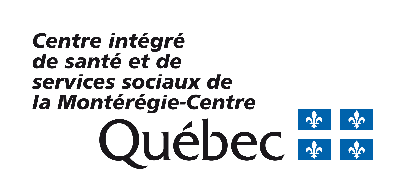 ABUSEREPORTThe information communicated is CONFIDENTIAL. If you wish to remain anonymous, please do not complete section 4 of this form. Step 1 of 4 - Identification of the person presumed to be abused Step 2 of 4 - Identification of the person presumed to be the abuser Step 3 of 4 - Description of the situation (date, location, incident, etc.) Step 4 of 4 - Identification of the person making the reportN.B. If you are a health and social service provider or a professional by virtue of the Professional Code, please complete the following section:Forward your form to the following address:commissaire.cisssmc16@ssss.gouv.qc.caThe personal information provided may be used for the purposes of analyzing the situation brought to our attention. If so, it will only be provided to those concerned. First and family name 						Address 						                                                 Phone 	                                                                    First and family name Relationship with the user 					  Phone      First and family name First and family name Relationship with the user Relationship with the user Phone  Email  First and family name of your immediate superior First and family name of your immediate superior Phone   Has your immediate superior been informed of this report? Yes   NoHas your immediate superior been informed of this report? Yes   NoAction(s) introduced to remedy the situation:Action(s) introduced to remedy the situation: